Board Work 20 (DD)                                                                       Remember the date (Book).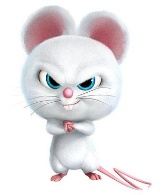 Maths (after quickfire sheet)  	  1. If I had $11 and spent $3, how much would I have left? 2. If I had 20 lollies and shared 1/2 with my friend, how many would each of us get?3. If 7 of us had 2 pencils each, how many pencils would we have altogether?4. How many minutes are there on a clock between the 3 and the 6?	Handwriting (Book)EE		Plus 3 words that start with the letter.ch		Plus 2 words that start with the beginning blend.ly		Plus 1 word that ends with the ending letter.Tuesday and Thursday: Do a border after handwriting.Word Squares: Write in 2 words or draw 2 pictures for each thing written in the box. Alphabetical order (Book) 	a, b, c, d, e, f, g, h, i, j, k, l, m, n, o, p, q, r, s, t, u, v, w, x, y, z		Pot, toaster, jug, fork, knifeVowels & List 2 Words (a, e, i, o, u). Circle the vowels in each word. 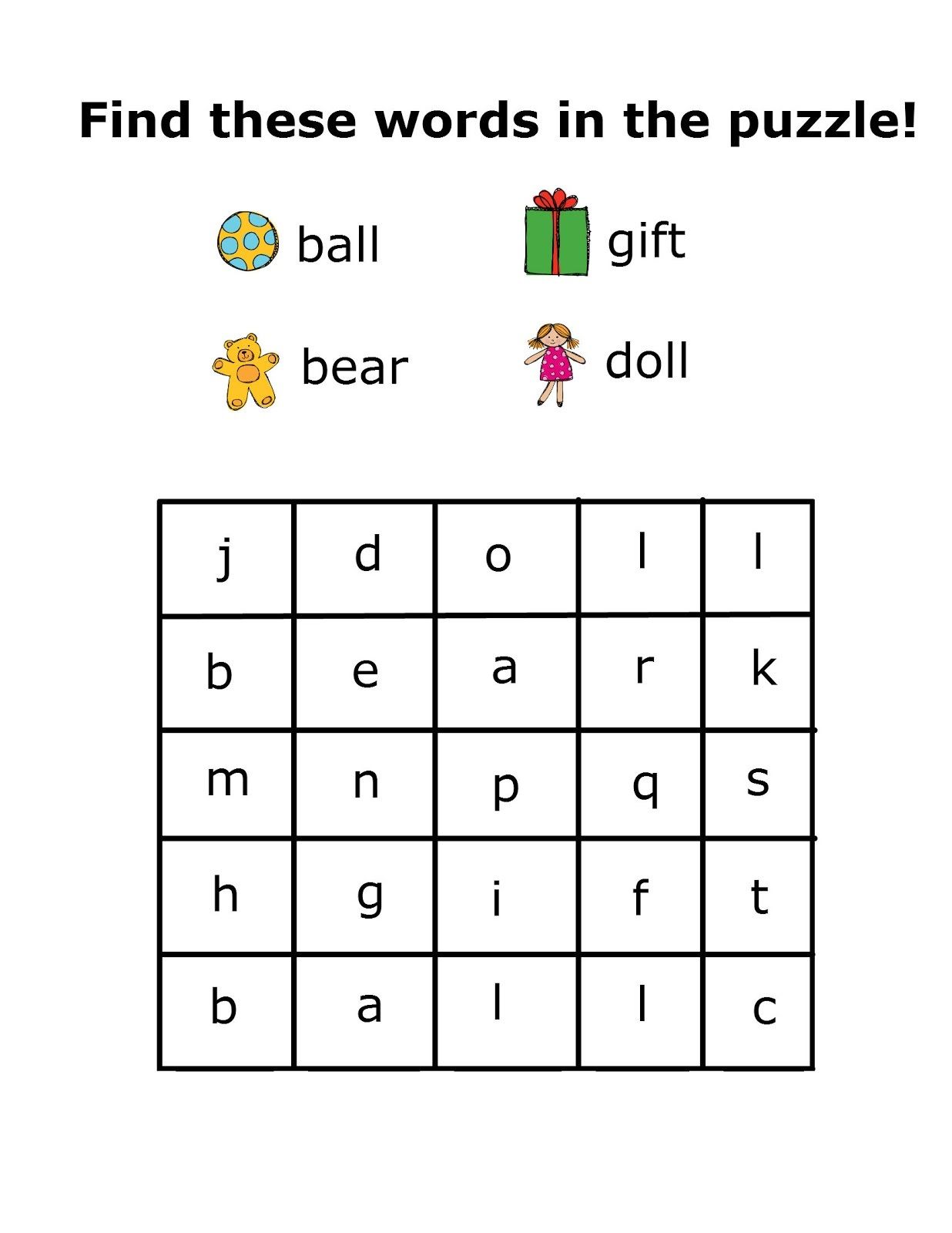 o f     t h a t     u p     h a d     at     D a y i s sFix Me Up1. the caT ran after the doG; (4)2. I don’t know WhaT to wRite? (4)Write a sentence (Book) 1. was		2. it		3. toMixed Up Words (Starts with the Capital Letter). Picture Cues (Book) 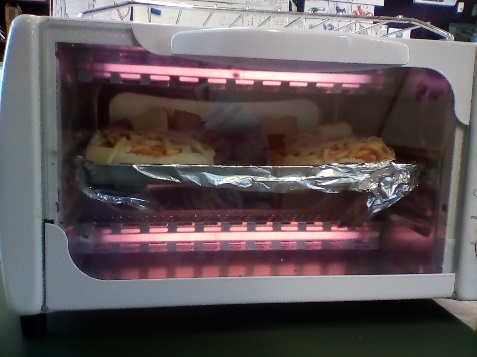 Write 2 sentences or 8 words for the picture. Put me in order (Book). NumbersAnimal namesPlace namesNo. of VowelsMixed WordCorrectWsaHda